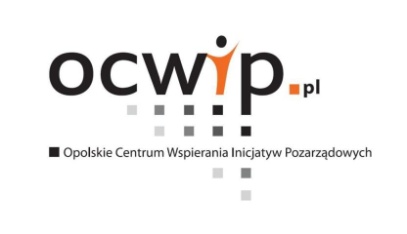 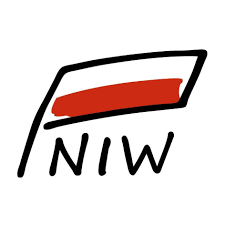 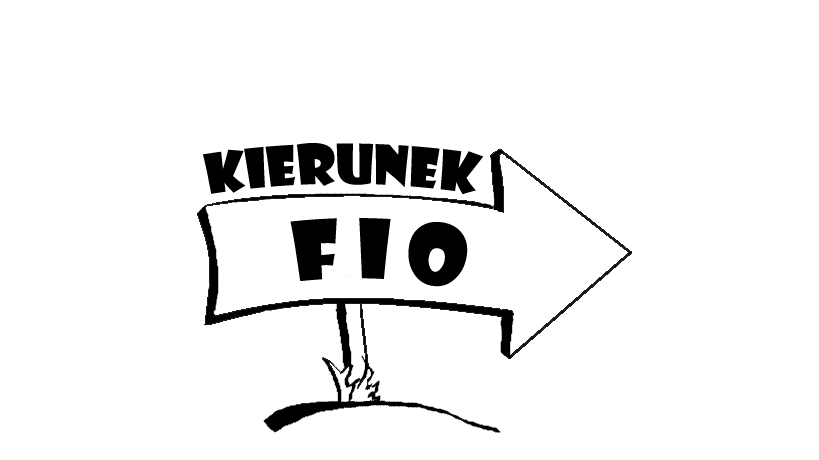 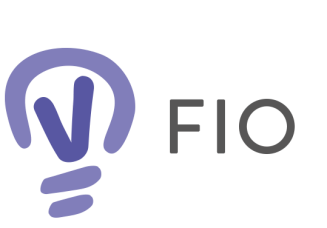 WNIOSEK O DOFINANSOWANIE W KONKURSIE FUNDUSZUINICJATYW OBYWATELSKICH – KIERUNEK FIO 2020Tytuł projektu: ________________________________________Pełna nazwa grupy nieformalnej: _______________________Czas realizacji projektu: od ________________ do ______________Część I: Dane Wnioskodawcy1. Wniosek składa:[ ] A. Organizacja pozarządowa[ ] B. Grupa nieformalna lub samopomocowa z patronem [X] C. Grupa nieformalna lub samopomocowa2. Czy zaplanowane w projekcie działania będą realizowane przez grupę samopomocową?[ ] Tak[ ] Nie3. W którym obszarze mieszczą się działania zaplanowane w projekcie?_________________________________________________________4. Pełna nazwa Grupy nieformalnej realizującej projekt:______________________________________________5. Członkowie Grupy nieformalnej. Proszę wskazać trzech członków :______________________________________________________________________________________________________________________________________________________________________________________________________________________________________________________6. Dane kontaktowe przedstawiciela Grupy nieformalnej Imię i nazwisko ______________________Ulica, nr budynku/lokalu lub nazwa wsi i nr budynku: _____________________Kod: ____________________Miejscowość: __________________Województwo: ___________________Telefon: _______________-Fax:E-mail: ____________________________-Część II: Informacje o projekcie1. Tytuł projektu2. Czas trwania projektu od __________________ do: ________________3. Gdzie chcecie realizować projekt? (max 400 znaków)4. Dlaczego chcecie realizować właśnie ten projekt? (max 1500 znaków)5. Jakie cele chcecie osiągnąć? (max 500 znaków)6. Na rzecz kogo planujecie działać? (max 1000 znaków)7. Ile osób zostanie objętych wsparciem w ramach realizowanego projektu ?8. Opis poszczególnych działań: (max 2500 znaków)  9. Harmonogram działań  10. Rezultaty projektu: (max 1000 znaków)11. Czy w prowadzone działania będą zaangażowani partnerzy i/lub wolontariusze? Ilu wolontariuszy? (max 1000 znaków)12. Promocja: (max 1000 znaków)13. Skąd dowiedziałeś się o konkursie w ramach projektu „Kierunek FIO” ?:Z ogłoszenia prasowegoZ Internetu (podaj adres strony)Od przedstawicieli samorządu lokalnegoZ telewizji lokalnej (jakiej ?)Z lokalnego radia (jakiego ?)Z Opolskiego Centrum Wspierania Inicjatyw PozarządowychZ plakatu/ogłoszeniaOd znajomych/rodzinyZ innego źródła (jakiego ?)Część III: Budżet Część IV: Oświadczam (-y), że:1) Wnioskodawca (podmiot i/lub grupa nieformalna) związany jest niniejszym wnioskiem do dnia podpisaniaumowy;2) osoby podpisujące wniosek oświadczają, że wyrażają zgodę na przetwarzanie ich danych osobowychzgodnie z ustawą z dnia 29 sierpnia 1997 r. o ochronie danych osobowych (Dz. U. z 2002 r. Nr 101, poz. 926, z późn. zm.);3) wszystkie podane we wniosku oraz załącznikach informacje są zgodne z aktualnym stanem prawnym ifaktycznym.4) osoby składające wniosek, nie były skazane prawomocnym wyrokiem za przestępstwo umyślne ścigane z oskarżenia publicznego lub za przestępstwo skarbowe.Ponadto informujemy:1. Administratorem Pani/Pana danych osobowych jest Opolskie Centrum Wspierania Inicjatyw Pozarządowych (dalej: „ADMINISTRATOR”), z siedzibą ul. Damrota 4/36, 45-064 Opole. Z Administratorem można się kontaktować pisemnie, za pomocą poczty tradycyjnej na adres: ul. Damrota 4/36, 45-064 Opole lub drogą mailową: biuro@ocwip.pl .2. Administrator wyznaczył Inspektora Ochrony Danych, z którym można się skontaktować pod adresem mailowym: iodo@rt-net.pl.3. Dane osobowe są przetwarzane na podstawie art. 6 ust. 1 lit. b Rozporządzenia Parlamentu Europejskiego i Rady (UE) 2016/679 z dnia 27 kwietnia 2016 r. w sprawie ochrony osób fizycznych w związku z przetwarzaniem danych osobowych i w sprawie swobodnego przepływu takich danych oraz uchylenia dyrektywy 95/46/WE (ogólne rozporządzenie o ochronie danych)oraz ustawy z dnia 24 kwietnia 2003 roku o działalności pożytku publicznego i o wolontariacie.4. Przetwarzanie odbywa się w celu realizacji projektu „Kierunek FIO”.5. Dane osobowe nie pochodzą od stron trzecich.6. Administrator nie zamierza przekazywać danych do państwa trzeciego lub organizacji międzynarodowej. 7. Administrator będzie przekazywał dane osobowe innym podmiotom, tylko na podstawie przepisów prawa lub umowy powierzenia przetwarzania danych osobowych.8. Dane osobowe będą przetwarzane przez Administratora do 31 grudnia 2022 roku.9. Osoba, której dane dotyczą ma prawo do żądania od Administratora dostępu do danych osobowych, ich sprostowania, usunięcia lub ograniczenia przetwarzania oraz o prawo do wniesienia sprzeciwu wobec przetwarzania, a także prawo do przenoszenia danych.10. Skargę nas działania Administrator można wnieść do Prezesa Urzędu Ochrony Danych Osobowych.11. Podanie danych osobowych jest wymogiem do wykonania obowiązków Administratora. Ich nie podanie spowoduje brak możliwości nawiązania współpracy.12. Administrator nie przewiduje zautomatyzowanego podejmowania decyzji.L.p.A. Koszty wynikające ze specyfiki projektu (koszty bezpośrednie)Jednostka miaryLiczba jednostekCena jednostkowaWartośćFinansowane z dotacjiWkład własny - osobowyB. Koszty administrowania projektem (koszty pośrednie)Jednostka miaryLiczba jednostekCena jednostkowaWartośćFinansowane z dotacjiWkład własny - osobowy………………..RazemRazemRazemRazemRazem